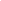 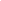 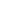 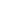 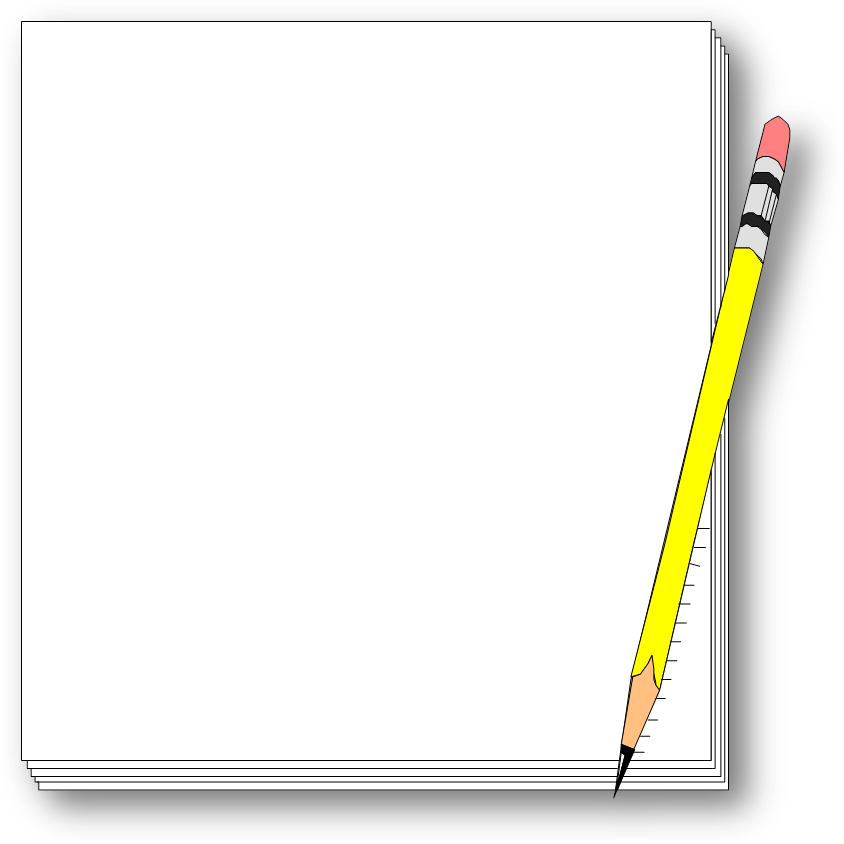 أوراق عمل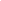 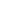 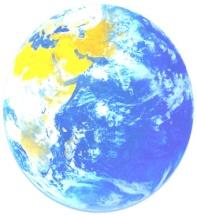 الدرس الأول : مدخل العصر الأموي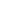 السؤال الأول : أكمل الفراغات التالية: تنسب الدولة الأموية الى ........... ومؤسسها هو ...........كان قيام الدولة الأموية بعد عصر .............. وكان قيامها سنة ............. هـ=====================================================السؤال الثاني : بين سبب ما يأتي: تنازل الحسن بن علي عن الخلافة لمعاوية بن أبي سفيان.........................................................................اعتبار عهد الوليد بن عبد الملك أزهي عصور الدولة الأموية.........................................................................تسمية العام الذي تنازل عنه الحسن عن الخلافة بعام الجماعة........................................................................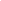 الدرس الثاني : نظام الحكم والإدارة السؤال الأول :       ما مهام الدواوين التالية في العصر الأموي؟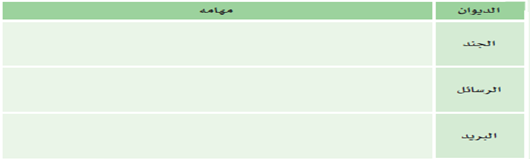 =====================================================السؤال الثاني : علل :1 – انشاء معاوية بن أبي سفيان ديوان الختم..................................................................................2- كثرة الدواوين في العصر الأموي وزيادة مسؤولياتها.................................................................................الدرس الثالث : حوادث العصر (1)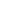 السؤال الأول : ما المقصود بالمسميات التالية:بلاد ما وراء النهر............................................................................. النار الإغريقية.............................................................................=====================================================السؤال الثاني : علل لما يأتى :1- انسحاب المسلمين من حصار القسطنطينية في عهد الخليفة معاوية بن أبي سفيان. 	.......................................................................		2- انسحاب المسلمين من حصار القسطنطينية في عهد الخليفة عمر بن عبد العزيز رحمه الله.	.......................................................................الدرس الرابع : حوادث العصر (2)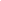 السؤال الأول :: سجل أربع أعمال جهادية بارزة لحسان بن النعمان رحمه الله في نشر الاسلام. ............................................................... ................................................................ ................................................................ ................................................................=====================================================السؤال الثاني : علل لما يأتي:1- كان نشاط الأمويين العسكري في لاد المغرب أكثر حركة من نشاطاتهم في جهات أخري .........................................................................................انكماش المد الإسلامي في المغرب بعد معركة تهود سنة 64 هـ. ......................................................................................الدرس الخامس : حوادث العصر(3)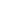 السؤال الأول :أكمل الفراغات التالية:  نجح موسي بن نضير في افتتاح مدينة ............ وتوجه الى .............. وهادن حاكمها يوليان.  وقعت معركة وادي لكة قرب مدينة.............. واستمرت ........... أيام أسفرت عن انتصار المسلمين.=====================================================السؤال الثاني :انسب الحدث في القائمة(أ) الى صاحبه في القائمة(ب) بوضع الرقم المناسب بين القوسين في الجدول التالي: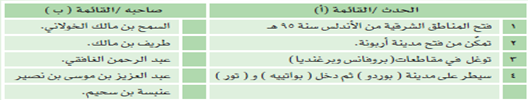 الدرس السادس : المنجزات الحضارية (1)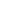 السؤال الأول :أكمل الفراغات التالية: عهد الخليفة الأموي ............ في جمع الحديث النبوي الشريف وتدوينه لواليه على المدينة ....... ظهر في العصر الأموي ما يعرف بشعر .......... بين ............. و ............... و ...............=====================================================السؤال الثاني :اختر من  القائمة(أ) ما يناسبها فى القائمة(ب) بوضع الرقم المناسب بين القوسين في الجدول التالي: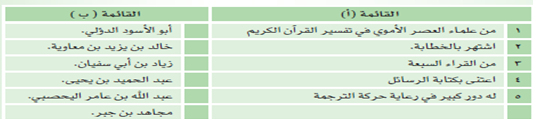 الدرس السابع : المنجزات الحضارية(2)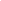 السؤال الأول : أكمل الفراغات التالية:كان الخليفة الأموي .......... يكسو الكعبة بالديباج كل عام.أول من ذهب الكعبة في الاسلام هو الخليفة الأموي ..................=====================================================السؤال الثاني :ضع الرقم الموجود يمين القائمة الأولى عن يمين ما يناسبه في القائمة الثانية فيما يأتي: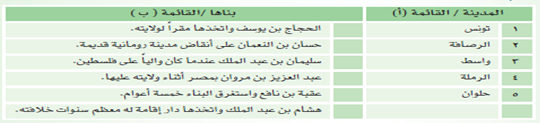 